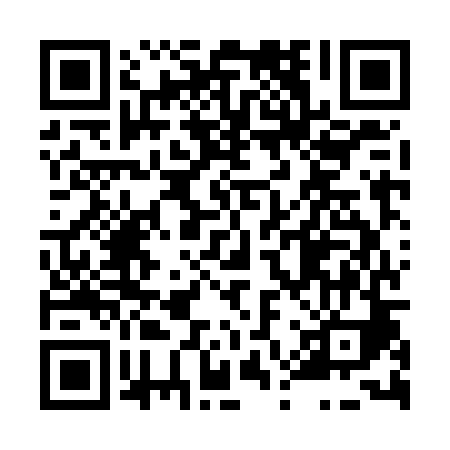 Prayer times for Bozetice, Czech RepublicWed 1 May 2024 - Fri 31 May 2024High Latitude Method: Angle Based RulePrayer Calculation Method: Muslim World LeagueAsar Calculation Method: HanafiPrayer times provided by https://www.salahtimes.comDateDayFajrSunriseDhuhrAsrMaghribIsha1Wed3:235:3912:596:048:2010:272Thu3:205:3812:596:058:2110:303Fri3:175:3612:596:068:2310:324Sat3:145:3412:596:078:2410:355Sun3:115:3312:596:088:2610:386Mon3:085:3112:596:098:2710:407Tue3:055:3012:596:108:2910:438Wed3:025:2812:596:108:3010:469Thu2:595:2612:596:118:3210:4910Fri2:555:2512:596:128:3310:5111Sat2:525:2312:596:138:3410:5412Sun2:495:2212:596:148:3610:5713Mon2:465:2112:596:158:3711:0014Tue2:435:1912:596:168:3911:0315Wed2:425:1812:596:168:4011:0516Thu2:425:1612:596:178:4111:0717Fri2:415:1512:596:188:4311:0818Sat2:415:1412:596:198:4411:0919Sun2:415:1312:596:208:4511:0920Mon2:405:1212:596:208:4711:1021Tue2:405:1012:596:218:4811:1022Wed2:395:0912:596:228:4911:1123Thu2:395:0812:596:238:5011:1124Fri2:395:0712:596:238:5211:1225Sat2:385:0612:596:248:5311:1326Sun2:385:0512:596:258:5411:1327Mon2:385:0412:596:258:5511:1428Tue2:375:031:006:268:5611:1429Wed2:375:031:006:278:5711:1530Thu2:375:021:006:278:5811:1531Fri2:375:011:006:288:5911:16